Log into the www.atitesting.com siteClick on the three dots in the upper right corner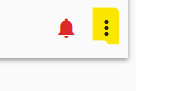 Click on Online Store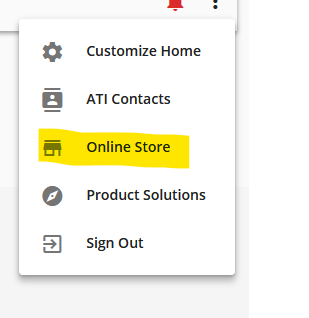 Choose TEAS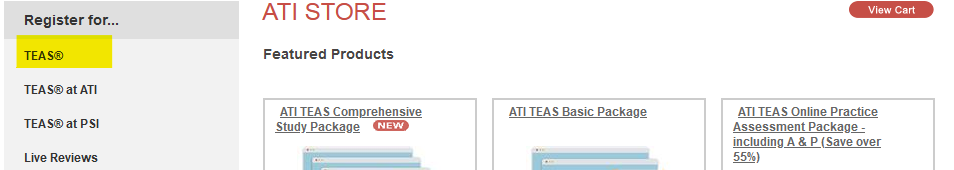 Fill out the form from the drop down menus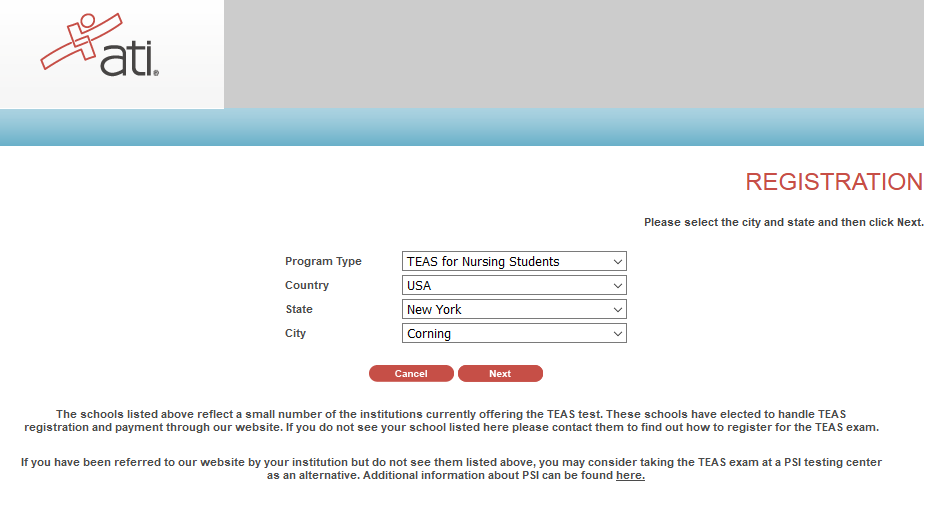 Click Next and the available dates and times will appear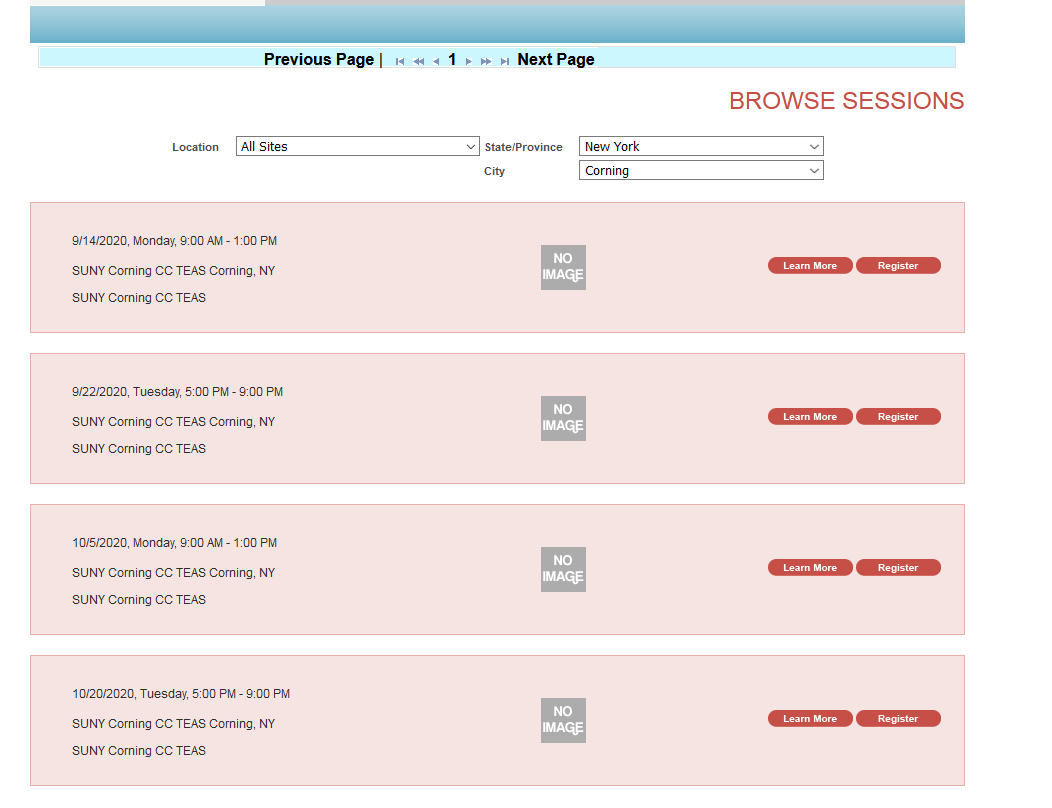 Click on Register for the date and time of your choice.